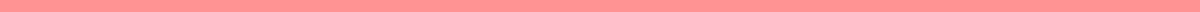 Bank Authorization Letter to Claim[Your Full Name]
[Your Address]
[City, State, Zip Code]
[Your Phone Number]
[Your Email Address]
[Date][Bank Manager's Name or Title]
[Bank Name]
[Bank Address]
[City, State, Zip Code]Subject: Authorization to Claim on My BehalfDear [Bank Manager's Name or Title],I, [Your Full Name], holding an account in your bank with account number [Your Account Number], hereby authorize [Authorized Person's Name], who holds an identification number [ID Number] and whose signature appears below, to claim on my behalf the following:[Specify the items to be claimed, e.g., cash cheque, specific documents, funds from a transaction]This authorization is effective from [Start Date] to [End Date]. Please allow [Authorized Person's Name] to perform the necessary transactions associated with the claiming process. For identification purposes, [he/she] will present [his/her] valid photo ID (details mentioned above), along with this authorization letter.I trust that this letter will suffice to authorize [Authorized Person's Name] to claim the above-mentioned items without any restrictions. Should you require any further verification or discussion, please feel free to contact me directly at [Your Phone Number] or [Your Email Address].Thank you for your attention to this matter and for your ongoing service.Yours sincerely,[Your Signature]
[Your Full Name]Authorized Person's Signature:
[Authorized Person's Signature]
[Authorized Person's Full Name]